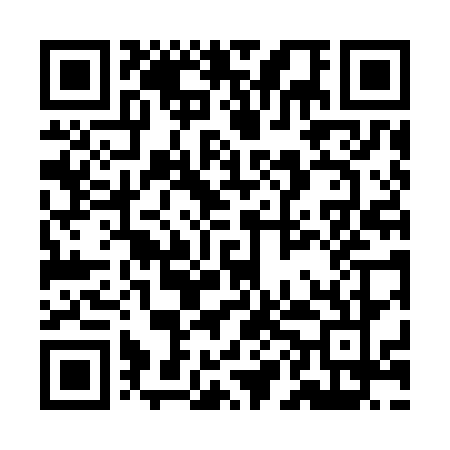 Prayer times for Bagaigram, BangladeshWed 1 May 2024 - Fri 31 May 2024High Latitude Method: NonePrayer Calculation Method: University of Islamic SciencesAsar Calculation Method: ShafiPrayer times provided by https://www.salahtimes.comDateDayFajrSunriseDhuhrAsrMaghribIsha1Wed4:015:2211:523:176:237:432Thu4:005:2111:523:176:237:443Fri4:005:2011:523:166:247:454Sat3:595:2011:523:166:247:455Sun3:585:1911:523:166:257:466Mon3:575:1811:523:166:257:477Tue3:565:1811:523:156:267:478Wed3:555:1711:513:156:267:489Thu3:555:1711:513:156:277:4910Fri3:545:1611:513:156:277:4911Sat3:535:1511:513:146:287:5012Sun3:535:1511:513:146:287:5113Mon3:525:1411:513:146:297:5114Tue3:515:1411:513:146:297:5215Wed3:505:1411:513:136:297:5316Thu3:505:1311:513:136:307:5317Fri3:495:1311:513:136:307:5418Sat3:495:1211:513:136:317:5519Sun3:485:1211:523:136:317:5520Mon3:485:1111:523:136:327:5621Tue3:475:1111:523:126:327:5722Wed3:465:1111:523:126:337:5723Thu3:465:1111:523:126:337:5824Fri3:465:1011:523:126:347:5825Sat3:455:1011:523:126:347:5926Sun3:455:1011:523:126:358:0027Mon3:445:0911:523:126:358:0028Tue3:445:0911:523:126:368:0129Wed3:445:0911:523:126:368:0230Thu3:435:0911:533:126:368:0231Fri3:435:0911:533:126:378:03